ТРЕНИРОВОЧНЫЙ ВАРИАНТ №10 ЕГЭ-2024 ПО БИОЛОГИИЧасть 1Рассмотрите таблицу «Уровни организации живого» и заполните ячейку, вписав соответствующий термин.Ответ: ________________________.Экспериментатор добавил в пробирку с желчью 1 г растительного масла. Как изменится спустя 20 минут содержание в пробирке глицерина и жирных кислот?  Для каждой величины определите соответствующий характер её изменения:1) увеличилась2) уменьшилась3) не измениласьЗапишите выбранные цифры для каждой величины. Цифры в ответе могут повторяться.Ответ: ________________________.Какое количество антикодонов тРНК связывается со стартовым кодоном цепи иРНК, если она содержит 150 нуклеотидов? В ответ запишите только соответствующее число.Ответ: ________________________.Сколько типов гамет образует белоглазый самец дрозофилы, если признак цвета глаз сцеплен с полом, и гомогаметными являются самки? Ответ запишите в виде числа.Ответ: ________________________.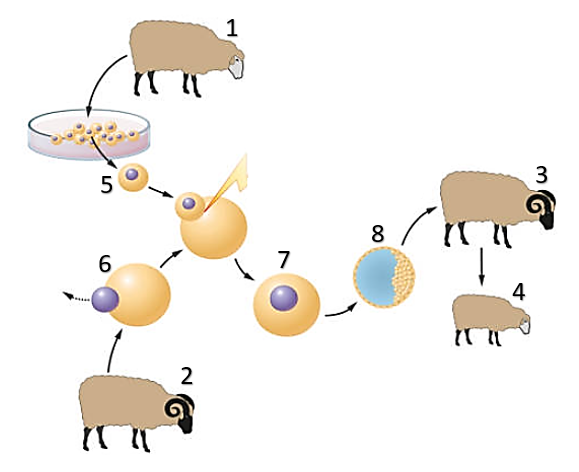   Каким номером на схеме обозначена соматическая клетка  - донор диплоидного ядра?  Ответ: ________________________.Установите соответствие между характеристиками и организмами, обозначенными на схеме выше цифрами 1, 2, 3, 4: к каждой позиции, данной в первом столбце, подберите соответствующую позицию из второго столбца.Запишите выбранные цифры под соответствующими буквами.Ответ:Выберите три верных ответа из шести и запишите цифры, под которыми они указаны. В эукариотической клетке микротрубочки:1) состоят из актина и миозина2) образуют веретено деления3) являются элементом цитоскелета 4) участвуют в трансляции5) формируют транспортные белки 6) входят в состав жгутиковОтвет:      Установите последовательность соподчинения структур, начиная с наибольшей. Запишите соответствующую последовательность цифр.1) митохондрия2) кристы3) АТФ-синтаза4) цитоплазма5) метионинОтвет: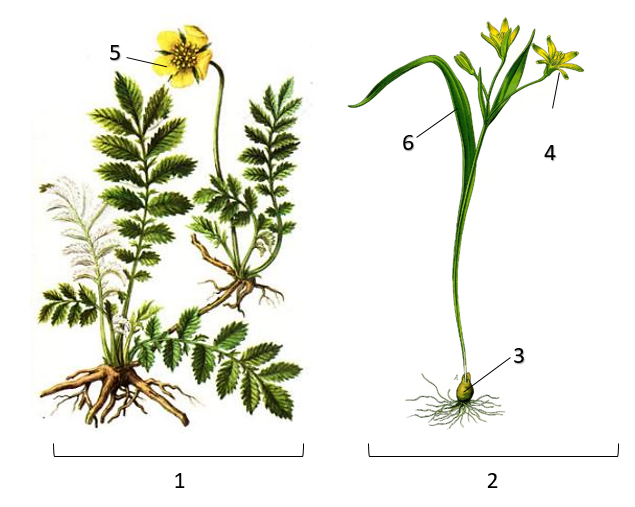   Каким номером на рисунках показана структура, количество частей в которой позволяет отнести растение к классу Однодольные?  Ответ: ________________________.Установите соответствие между характеристиками и классами покрытосеменных, к которым относятся растения, обозначенные на рисунках выше цифрами 1, 2: к каждой позиции, данной в первом столбце, подберите соответствующую позицию из второго столбца.Запишите выбранные цифры под соответствующими буквами.Ответ: Выберите три верных ответа из шести и запишите цифры, под которыми они указаны. Для жизненного цикла сцифоидной медузы характерно:1) взрослые животные раздельнополы2) внутреннее оплодотворение3) личинка с ресничками - планула4) бесполое размножение на стадии полипа5) формирование трех зародышевых листков 6) только половое размножениеОтвет: Установите последовательность систематических групп, начиная с самого высокого ранга. Запишите соответствующую последовательность цифр.1) Плоские черви2) Животные3) Гороховый цепень4) Эукариоты5) Ленточные черви6) Многоклеточные животныеОтвет: 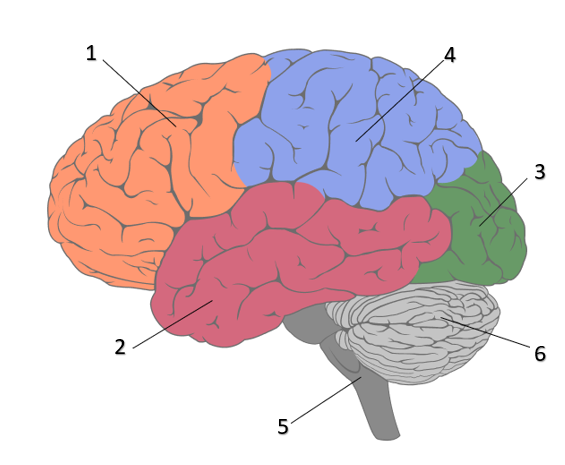 	Каким номером на рисунке показана часть ствола мозга?Ответ: ________________________.Установите соответствие между долями мозга, обозначенными на рисунке выше цифрами 1, 2, 3, 4 и их характеристиками: к каждой позиции, данной в первом столбце, подберите соответствующую позицию из второго столбца. Запишите выбранные цифры под соответствующими буквами.Ответ: Выберите три верных ответа из шести и запишите цифры, под которыми они указаны. В капиллярах нижних конечностей, в отличие от вен:1) происходит газообмен2) стенка имеет клапаны3) отсутствуют гладкие мышцы4) более высокое кровяное давление5) более высокая скорость движения крови6) отсутствуют лимфоцитыОтвет: Установите правильную последовательность соподчинения структур, начиная с наибольшей. Запишите соответствующую последовательность цифр.1) поджелудочная железа2) альфа-клетки3) глюкагон4) эндокринная система5) аминокислотный остаток6) островки ЛангергансаОтвет: Прочитайте текст. Выберите три предложения, в которых даны описания ароморфозов млекопитающих. Запишите цифры, под которыми они указаны.Ответ: Выберите три верных ответа из шести и запишите цифры, под которыми они указаны. Организмами второго трофического уровня являются: 1) землеройка2) панда3) крот4) коала5) божья коровка6) тля Ответ: Установите соответствие между видами организмов и типами биомов, для которых они характерны: к каждой позиции, данной в первом столбце, подберите соответствующую позицию из второго столбца.Запишите выбранные цифры под соответствующими буквами.Ответ: Проанализируйте рисунок. Заполните пустые ячейки таблицы, используя элементы, приведённые в списке. Для каждой ячейки, обозначенной буквой, выберите соответствующий элемент из предложенного списка.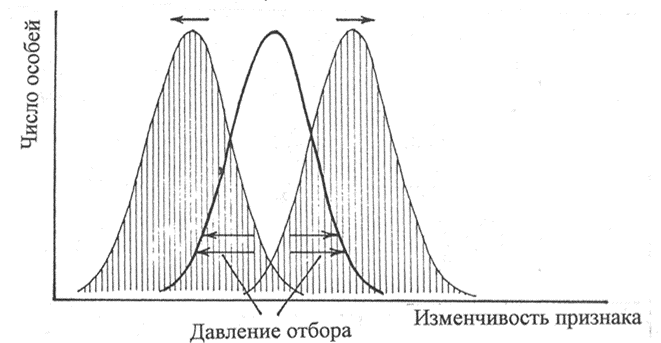 Список элементов: 1) от размножения устраняются особи, фенотипически отличающиеся  от  сложившейся  нормы2) формирование устойчивости сорняка к гербициду3) способствует сдвигу среднего значения признака одном направлении4) формирование раннецветущих и позднецветущих рас погремка5) направлен против особей со средним характером признаков6) движущий7) дизруптивный8) стабилизирующийЗапишите выбранные цифры под соответствующими буквами.Ответ: Проанализируйте график «Концентрация сахарозы во флоэмном соке растения в зависимости от интенсивности освещения». Выберите все утверждения, которые можно сформулировать на основании анализа представленных данных. Запишите в ответе цифры, под которыми указаны выбранные утверждения.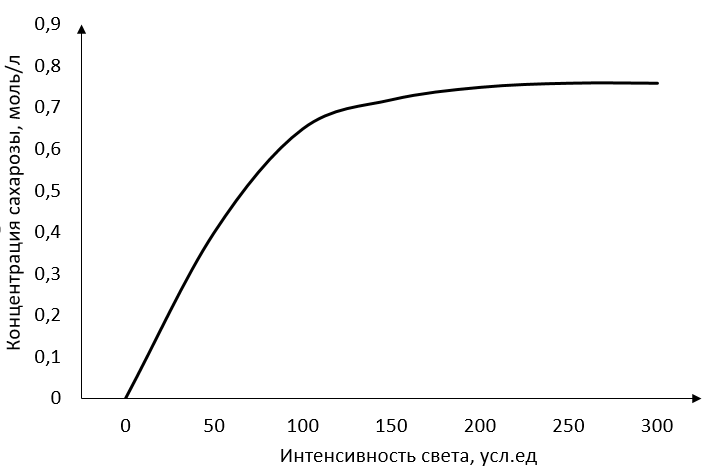 1) При повышении интенсивности света концентрация сахарозы растет в линейной зависимости.2) Концентрация сахарозы во флоэмном соке растений не может превышать 0,8 ммоль/л.3) Сахароза является одним из продуктов темновой фазы фотосинтеза.4) Повышение интенсивности света от 250 до 300 усл. ед. не приводит к росту концентрации сахарозы во флоэмном соке.5) Наибольший прирост концентрации сахарозы наблюдается в диапазоне интенсивности света от 0 до 100 усл. ед.Ответ: ________________________. Часть 2Исследователь определял инсулиновый отклик у здоровых 25-летних мужчин на введение сахарозаменителя на основе эритрита - четырехатомного спирта. 50 участников эксперимента были разделены на две группы, одной из которых предлагалось выпить 100 мл раствора с сахарозаменителем эритритом, а другой - 100 мл раствора с глюкозой. Внешний вид растворов не отличался, испытуемые не знали, какой именно раствор они выпили. До и после приема растворов у участников эксперимента брали кровь на анализ для определения уровня инсулина. Результаты эксперимента отражены на диаграмме.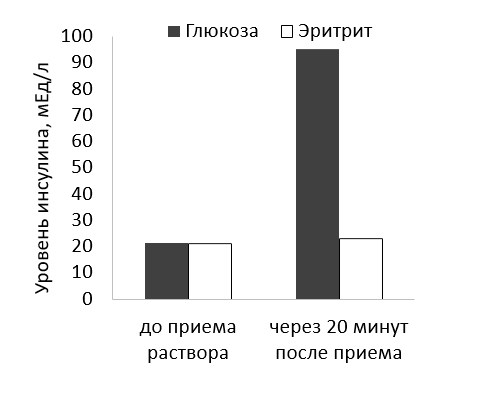 Какая переменная в этом эксперименте будет независимой (задаваемой экспериментатором), а какая - зависимой (изменяющейся в эксперименте)? Какие два условия должны выполняться при постановке отрицательного контроля в этом эксперименте? Для чего в эксперименте одной группе испытуемых давался раствор глюкозы?*Отрицательный контроль - это экспериментальный контроль (опыт), при котором изучаемый объект не подвергается экспериментальному воздействию при сохранении всех остальных условий.Известно, что при введении в организм эритрита, меченого 13C, в составе выдыхаемого воздуха не обнаруживался 13CО2. О чем это свидетельствует? На основании этих данных определите, энергетическая ценность какого из веществ выше - эритрита или глюкозы. Для каких целей в пищевых продуктах может использоваться сахарозаменитель эритрит вместо глюкозы и сахарозы? Назовите не менее двух пунктов. Рассмотрите рисунок с изображением жизненного цикла организма, взрослая колониальная стадия которого обозначена на рисунке буквой А. К какому типу можно отнести изображенное животное? Аргументируйте ответ, указав не менее трех признаков. Какая стадия жизненного цикла обозначена буквой Б?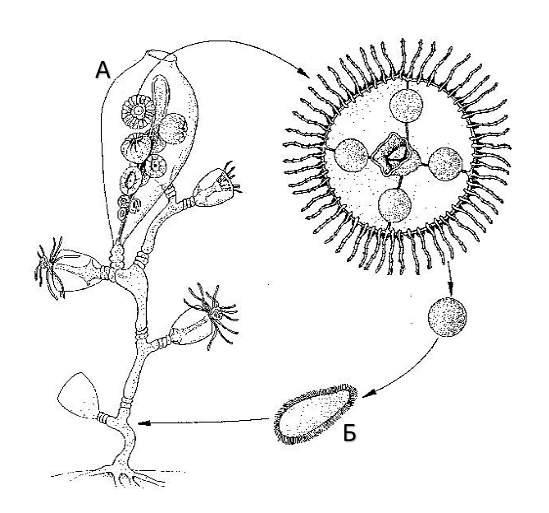 В тканях человека имеются так называемые тучные клетки, содержащие в цитоплазме гранулы с гистамином. При развитии реакции воспаления гистамин высвобождается из клеток, вызывая местное расширение капилляров и повышение проницаемости их стенок. Какое значение это имеет для формирования иммунного ответа в области воспаления? Какие основные местные реакции развиваются в области воспаления в связи с выделением гистамина? Назовите не менее трех. Какая форма иммунитета (специфический или неспецифический) проявляется в реакции воспаления? Ответ поясните.В разведении крупного рогатого скота (КРС) используют разделение сперматозоидов на содержащие Х- и Y-хромосомы методом проточной цитометрии. Сперматозоиды окрашивают флуоресцентым красителем, причем степень поглощения красителя зависит от количества ДНК в клетке. Специальная аппаратура улавливает уровень флуоресцентного свечения от каждой отдельной клетки, что позволяет разделить их на две отдельные фракции. Сперматозоиды с какой половой хромосомой дают после окрашивания более интенсивное флуоресцентное свечение? Ответ поясните. Какой результат будет получен при оплодотворении коров сперматозоидами определенной фракции? Для чего в разведении и селекции КРС может использоваться такая технология подготовки спермы?На участке высадили 65 гомозиготных растений с пурпурной окраской венчика и 35 гомозиготных с белой окраской венчика. Рассчитайте частоты аллелей пурпурной и белой окраски цветков в образованной популяции. Какой будет частота гетерозиготных растений с пурпурными цветками, когда популяция придет в состояние равновесия Харди-Вайнберга? На X- и Y-хромосомах человека существуют псевдоаутосомные участки, которые содержат аллели одного гена, и между ними может происходить кроссинговер. Один из таких генов вызывает пигментную ксеродерму (чувствительность кожи к ультрафиолету). Доминантный аллель фосфат-диабета (витамин-D-резистентного рахита) наследуется сцепленно с полом. Женщина, имеющая пигментную ксеродерму и не страдающая витамин-D-резистентным рахитом, родители которой имели нормальную кожу, вышла замуж за мужчину с фосфат-диабетом и здоровой кожей, отец которого страдал пигментной ксеродермой. Их сын с пигментной ксеродермой женился на женщине, отец которой имел пигментную ксеродерму и фосфат-диабет. Родившаяся в этом браке дочь была полностью здорова. Составьте схемы решения задачи. Определите генотипы и фенотипы родителей и генотипы, фенотипы, пол возможного потомства в двух браках. Возможно ли рождение в первом браке ребёнка, страдающего двумя названными заболеваниями? Ответ поясните.Ответами к заданиям 1–21 являются последовательность цифр, число или слово (словосочетание). Ответы запишите в поля ответов в тексте работы, а затем перенесите в БЛАНК ОТВЕТОВ № 1 справа от номеров соответствующих заданий, начиная с первой клеточки, без пробелов, запятых и других дополнительных символов. Каждый символ пишите в отдельной клеточке в соответствии с приведёнными в бланке образцами.Уровень организации живогоПримерКлеточныйЭнтероцит в тонкой кишке?Заливной лугСодержание глицеринаСодержание жирных кислотРассмотрите рисунок и выполните задания 5 и 6.ХАРАКТЕРИСТИКИОРГАНИЗМА) результат клонирования1) 12) 23) 34) 4Б) суррогатная мать1) 12) 23) 34) 4В) донор генетического материала 1) 12) 23) 34) 4Г) источник митохондрий в теле клона 1) 12) 23) 34) 4Д) организм с имплантированным в матку зародышем Е) донор яйцеклеткиАБВГДЕРассмотрите рисунок и выполните задания 9 и 10.ХАРАКТЕРИСТИКИКЛАССА) характерна стержневая корневая система1) 12) 2Б) в стеблях имеется камбий1) 12) 2В) проводящие пучки расположены диффузно1) 12) 2Г) зародыш имеет одну семядолю1) 12) 2Д) зародышевый корешок рано отмирает1) 12) 2Е) параллельное или дуговидное жилкование1) 12) 2АБВГДЕРассмотрите рисунок и выполните задания 13 и 14.ХАРАКТЕРИСТИКИДОЛИА) содержит центр кожной чувствительности1) 1Б) включает зрительную кору2) 2В) содержит центральный отдел слухового анализатора3) 3Г) обеспечивает контроль тонкой моторики, например, письма4) 4Д) управляет процессами трудовой деятельностиЕ) ограничена спереди центральной бороздойАБВГДЕ(1)Класс млекопитающие имеет широкое географическое распространение и насчитывает более 20 тысяч видов. (2)Морфологические черты млекопитающих очень разнообразны и зависят от среды обитания и занимаемой экологической ниши. (3)У большинства видов имеется волосяной покров и хорошо развитые кожные железы (сальные, потовые, пахучие). (4)В ходе эволюции у млекопитающих возникли видоизменения потовых желез - млечные железы, секрет которых используется для вскармливания потомства. (5)Четырехкамерное сердце млекопитающих обеспечивает полное разделение потоков артериальной и венозной крови, а следовательно, и высокий уровень метаболизма. (6)При этом некоторые виды млекопитающих, например, мелкие грызуны, насекомоядные, летучие мыши, являются гетеротермными, то есть их температура тела может резко снижаться в состоянии спячки или сна.ОРГАНИЗМЫБИОМА) бурундук1) степь2) тайгаБ) дрофа 1) степь2) тайгаВ) глухарь1) степь2) тайгаГ) орел-могильникД) полынь австрийскаяЕ) брусникаАБВГДЕТип естественного отбораХарактеристикаПример действияАБВАБВПрочитайте описание эксперимента и выполните задания 22 и 23.